RENCANA PEMBELAJARAN SEMESTER (RPS)Dosen PJ,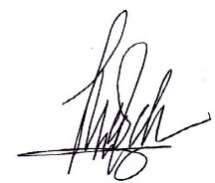 Prof. Dr. Cucu Sutarsyah, M.A  NIP 19570406 198603 1 001MATA KULIAH (MK)KODEBOBOT (sks)SEMESTERTanggalpenyususnInstructional  Materials PBI8203122 (2-0)Ganjil12 Juli 2020OTORISASI / PENGESAHANDosen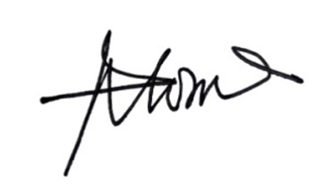 Koordinator RMK (optional)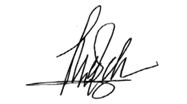 DosenKoordinator RMK (optional)DosenKoordinator RMK (optional)Ka PRODIDr. Flora, M.PdKa PRODIDr. Flora, M.PdOTORISASI / PENGESAHANProf. Dr. CucuSutarsyah, M.A (PJ) Dr. Feni Munifatullah, M.Hum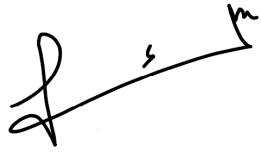 Prof. Dr. CucuSutarsyah, M.A (PJ) Dr. Feni Munifatullah, M.HumProf. Dr. CucuSutarsyah, M.A (PJ) Dr. Feni Munifatullah, M.HumKa PRODIDr. Flora, M.PdKa PRODIDr. Flora, M.PdCapaianPembelajaranCPL-PRODI yang dibebankanpada MKCPL-PRODI yang dibebankanpada MKCapaianPembelajaranSikapMenunjukkansikapbertanggungjawabataspekerjaan di bidangkeahliannyasecaramandiri; dan menginternalisasisemangatkemandirian.CapaianPembelajaranPengetahuanMenguasaikonsep-konsep  dan tahapan-tahapan  dalam mengembangkanmateripembelajaran bahasa InggrisCapaianPembelajaranKeterampilanUmumMemilikipengetahuandalammengembangkanmateripembelajaran bahasa InggrisCapaianPembelajaranKeterampilanKhususMampumengembangkanmateri pembelajaran bahasa Inggris CapaianPembelajaranCapaianPembelajaran Mata Kuliah (CPMK)CapaianPembelajaran Mata Kuliah (CPMK)CapaianPembelajaranCPMKMahasiswa mampu merancangmateri pembelajaranbahasaInggrisCapaianPembelajaranCPL ⬌Sub-CPMKCPL ⬌Sub-CPMKCapaianPembelajaranCPMK 1Mampu  menjelasskanteori dasar pengembangan materi pembelajaranCapaianPembelajaranCPMK 2,3Mampu  mengkaji teori dasar pengembangan materi pembelajaranCapaianPembelajaranCPMK 4Mampumenjelaskansituational  analysis dan merancangkuesionersebagaidasardalampengembangansillabusCapaianPembelajaranCPMK 5,6 dan 7MampumenganalisiskurikulumbahasaInggris yang ada di SMP dan SMACapaianPembelajaranCPMK 8,9,10Mampumerancang syllabus berdasarkan need analysis dan situational analysisCapaianPembelajaranCPMK  11,12,dan 13Mampu mengevaluasi dan merancangmateripembelajaranCapaianPembelajaranCPMK 14 dan 15Mampumerancangpembelajarang yang efectiveCapaianPembelajaranDiskripsiSingkatMKMata kuliah ini memberi bekal kepada mahasiswa untuk  berfikir kritis  tentang teori dasar pengembangan model materi ajar bahasa Inggris, mengembangkan instrumen untuk mengetahui kebutuhan pembelajar (need analysis), dan teori tentang urutan materi , dan mengembangkan materi ajar.Mata kuliah ini memberi bekal kepada mahasiswa untuk  berfikir kritis  tentang teori dasar pengembangan model materi ajar bahasa Inggris, mengembangkan instrumen untuk mengetahui kebutuhan pembelajar (need analysis), dan teori tentang urutan materi , dan mengembangkan materi ajar.BahanKajian:MateriPembelajaranKonsepmateri ajarPrinciples of Instructional DesignJanis-jenismateri ajarLangkah-langkahMerancangmateri ajarMengevaluasimateri ajarLatihan mengembangkan materi ajarKonsepmateri ajarPrinciples of Instructional DesignJanis-jenismateri ajarLangkah-langkahMerancangmateri ajarMengevaluasimateri ajarLatihan mengembangkan materi ajarPustakaCunningsworth, 1995.  Choosing Your Coursebook :Oxford: Heinlemann,.Dick, W. & Cary, L. .1990. The Systematic Design of Instruction, Third Edition, Harper Collins  Gagne, R. M., Briggs, L. J. & Wagner, W. W. 1992. Principles of Instructional Design (4th ed.), Holt, Reihhart, and Winston Inc.Robinson, P. 2001a. Task complexity, cognitive resources, and syllabus design: atriadic framework for examining task influences on SLA. In Robinson, P. (Ed.),Cognition and second language instruction (pp. 287–318). Cambridge: CambridgeUniversity Press.Cunningsworth, 1995.  Choosing Your Coursebook :Oxford: Heinlemann,.Dick, W. & Cary, L. .1990. The Systematic Design of Instruction, Third Edition, Harper Collins  Gagne, R. M., Briggs, L. J. & Wagner, W. W. 1992. Principles of Instructional Design (4th ed.), Holt, Reihhart, and Winston Inc.Robinson, P. 2001a. Task complexity, cognitive resources, and syllabus design: atriadic framework for examining task influences on SLA. In Robinson, P. (Ed.),Cognition and second language instruction (pp. 287–318). Cambridge: CambridgeUniversity Press.DosenPengampuProf. Dr. CucuSutarsyah, M.A.Dr. FeniMunifatullah, M.HumProf. Dr. CucuSutarsyah, M.A.Dr. FeniMunifatullah, M.HumWeek LEARNING OUTCOMESBAHAN KAJIAN (Materi Ajar)METODE PEMBELWAKTUPENGALAMAN BELAJAR MAHASISWAKRITERIA PENILAIAN DAN INDIKATORBOBOT NILAI1Able to explain  the concept of instructional materials.Instructional MaterialsLecturing;Giving exercisesQuestion and answer150’’Listening to explanation, asking questions.Criterion2%2 1.Able to explain how to analyze the learners’ need.2. Able to explain the content of materials. Need analysisPresentation, Question and answer150’presenting group work results, , asking and answering questionsCriterion referenced test5%31. Able to explain how to determine knowledge learning outcomes;2. .Able to explain how to determine  performance learning outcomesLearning OutcomesPresentation, Question and answer150’presenting group work results, , asking and answering questionsCriterion referenced test5%41. Able to explain entrybehaviour;2. Able to explain the concept of developing materials based on entry behaviour.Entry behaviourPresentation, Question and answer150’presenting group work results, , asking and answering questionsCriterion referenced test5%51. Able to explain the concept  of instruments for evaluating materials;2. able to give  the example(s) of items for evaluating materials.Assessment InstrumentsPresentation, Question and answer150’presenting group work results, , asking and answering questionsCriterion referenced test5%61. Able to elaborate  the materials of Listening skill based on entry behavior;2. Able to develop   instruments to see the developed materials of Listening.Developing materials; ListeningPresentation, Question and answer150’presenting group work results, , asking and answering questionsCriterion referenced test5%71. Able to elaborate  the materials of speaking skill based on entry behavior;2. Able to develop   instruments to see the developed materials of speaking.Developing materials; SpeakingPresentation, Question and answer150’presenting group work results, , asking and answering questionsCriterion referenced test5%8MId91. Able to elaborate  the materials of reading skill based on entry behavior;2. Able to develop   instruments to see the developed materials of reading.Developing materials;  ReadingPresentation, Question and answer150’presenting group work results, , asking and answering questionsCriterion referenced test5%101. Able to elaborate  the materials of writing skill based on entry behavior;2. Able to develop   instruments to see the developed materials of writing.Developing materials; WritingPresentation, Question and answer150’presenting group work results, , asking and answering questionsCriterion referenced test5%111. Able to elaborate  the materials of vocabulary based on entry behavior;2. Able to develop   instruments to see the developed materials of vocabulary.Developing materials;  VocabularyPresentation, Question and answer150’presenting group work results, , asking and answering questionsCriterion referenced test5%12-151. Able to elaborate  need analysis of students;2. Able to elaborate learning outcomes based on need analysis3. Able to arrange materials based on one of learning outcomesDeveloping materials; exercies150’Exercises; asking and answering questionsCriterion referenced test5%